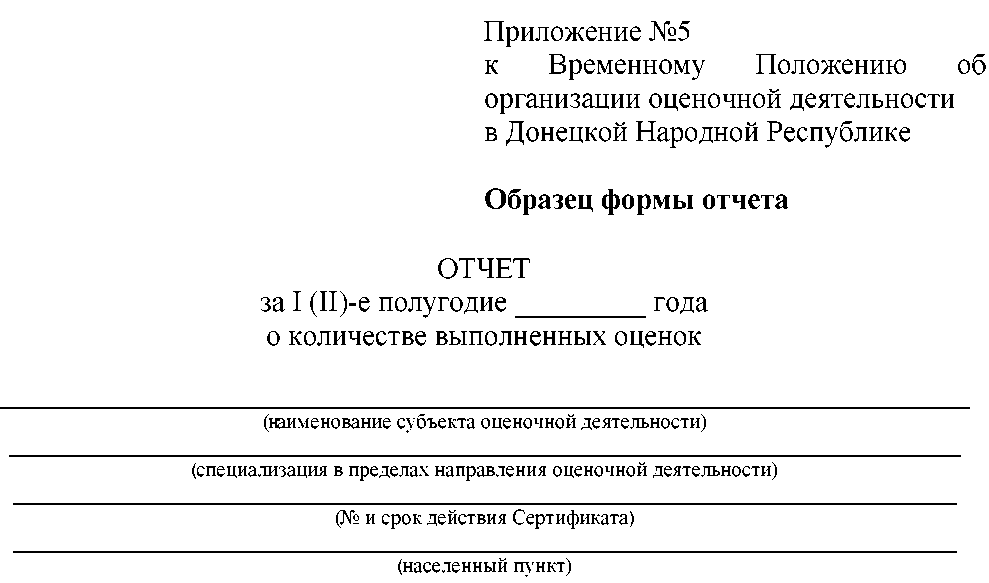 Оценщик					(подпись)			          И.О. ФамилияДата№п/пДата составления Отчета об оценкеПорядковый номер Отчета об оценкеХарактеристика объекта оценкиВидопределеннойстоимости12345